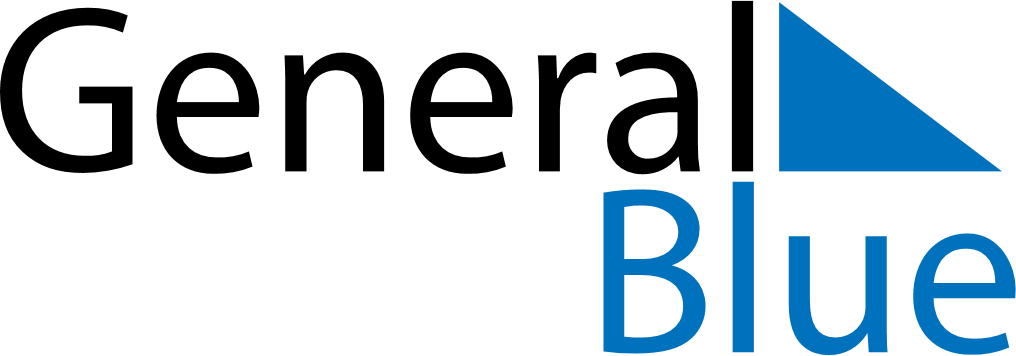 July 2028July 2028July 2028ChileChileMONTUEWEDTHUFRISATSUN12345678910111213141516Our Lady of Mount Carmel171819202122232425262728293031